Извещение о закупке у единственного источника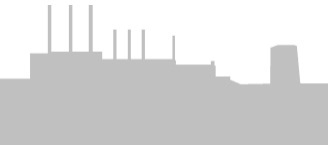 ОБЩЕСТВО С ОГРАНИЧЕННОЙ ОТВЕТСТВЕННОСТЬЮ«ВОЛГОГРАДСКАЯ ГРЭС»(ООО «Волгоградская ГРЭС»)Способ закупкиЗакупка у единственного источникаНаименование, место нахождения, почтовый адрес, адрес электронной почты, номер контактного телефона заказчикаОбщество с ограниченной ответственностью «Волгоградская ГРЭС» (ООО «Волгоградская ГРЭС»), 400057, Волгоградская область,  г. Волгоград, ул. Промысловая, 2. vgres223fz@voel.ru  (8442) 58-33-10Предмет договора и объём оказываемых услугДоговор заключен в целях оптимизации функционирования Заказчика за счет сосредоточения им усилий на ведении основной деятельности.
1.2. Исполнитель по заданию Заказчика обязуется оказывать услуги по выполнению функции главного бухгалтера (включая работы по обеспечению организации ведения бухгалтерского и налогового учета, по составлению и сдаче ежемесячной, ежеквартальной и годовой бухгалтерской (финансовой), налоговой отчетности Заказчика, предоставление бухгалтерской отчетности в ИФНС по г.Волгограду и другие органы согласно законодательству Российской Федерации), а также консультировать его по текущим вопросам бухгалтерского и налогового учета, а Заказчик обязуется оплатить оказанные услуги.
1.3. Исполнитель консультирует Заказчика по его устным и письменным запросам как с выездом специалистов Исполнителя к Заказчику, так и с приездом Заказчика к Исполнителю; кроме того, Исполнитель предоставляет письменные ответы, разъяснения, справки, подтверждения по запросам Заказчика.
1.4. Ежемесячная, ежеквартальная, годовая бухгалтерская (финансовая) и налоговая отчетность, составляются Исполнителем на основании данных аналитического и синтетического бухгалтерского учета, составленных по первичным документам, оформленным надлежащим образом, регулярно предоставляемых Исполнителю Заказчиком.
Место оказания услугВолгоградская областьСведения о начальной (максимальной) цене договора (цене лота)Общая сумма договора составляет 228 000 (Двести двадцать восемь тысяч) рублей, НДС не облагаетсяСрок, место и порядок предоставления документации о закупке, размер, порядок и сроки внесения платы, взимаемой заказчиком за предоставление документации, если такая плата установлена заказчиком, за исключением случаев предоставления документации в форме электронного документаДокументация о закупке не предоставляетсяМесто и дата рассмотрения предложений участников закупки и подведения итогов закупкиПредложения участников закупки не рассматриваются, итоги закупки не подводятся